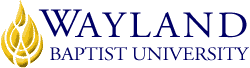 School of EducationUNIVERSITY MISSION STATEMENTWayland Baptist University exists to educate students in an academically challenging, learning-focused and distinctively Christian environment for professional success and service to God and humankind.COURSE NUMBER & NAME: EDLI 5347   Science of Teaching Reading and Language ArtsTERM: Winter, 2019INSTRUCTOR: Dr. Christy ReedCONTACT INFORMATION:WBU Email: reedc@wbu.eduOFFICE HOURS, BUILDING & LOCATION: OnlineCOURSE MEETING TIME & LOCATION:OnlineCATALOG DESCRIPTION: Science of teaching reading and language arts with emphasis on the writing process and assessment of reading problems. Survey of various instructional strategies for delivering reading instruction.PREREQUISITE: NoneREQUIRED TEXTBOOK AND RESOURCE MATERIAL: Tompkins, G.E. (2016). Language arts: Patterns of practice (9th ed.). Upper Saddle River, NJ:  Pearson.Broughton, A. (2017). Teaching and learning with hip-hop culture. Teaching Young Children, 10(2), 18-21. Krashen, S. (2016). The purpose of education, free voluntary reading, and dealing with the impact of poverty. School Libraries Worldwide, 22(1), 2-7.Kuder, S. (2017). Vocabulary instruction for secondary students with reading disabilities: An updated research review. Learning Disability Quarterly, 40(3), 155-164.Piasta, S. (2016). Current understandings of what works to support the development of emergent literacy in early childhood classrooms, Child Development Perspectives, 10(4), 234-239.Phillips, B. (2017). Student-produced podcasts in language learning-Exploring student perceptions of podcast activities, IAFOR Journal of Education, 5(3), 157-171. Zylstra, S., & Pfeiffer, B. (2016). Effectiveness of a handwriting intervention with at-risk Kindergarteners.  The American Journal of Occupational Therapy, 70(3), 1-8.REQUIRED FIELD EXERIENCE HOURS:  6 hours (minimum requirement)*Successful completion of field experience hours is required for course credit.COURSE OUTCOMES AND COMPETENCIES:MEANS FOR ASSESSING STUDENT ACHIEVEMENT OF THE OUTCOME COMPETENCIES:lesson/unit plans (outcomes 1-12)field experiences and reflective journal (outcomes 1-5)literature reviewATTENDANCE REQUIREMENTS:As stated in the Wayland Catalog, students enrolled at one of the University’s external campuses should make every effort to attend all class meetings. All absences must be explained to the instructor, who will then determine whether the omitted work may be made up. When a student reaches that number of absences considered by the instructor to be excessive, the instructor will so advise the student and file an unsatisfactory progress report with the campus executive director. Any student who misses 25 percent or more of the regularly scheduled class meetings may receive a grade of F in the course. Additional attendance policies for each course, as defined by the instructor in the course syllabus, are considered a part of the University’s attendance policy.STATEMENT ON PLAGIARISM & ACADEMIC DISHONESTY:Wayland students are expected to conduct themselves according to the highest standards of academic honesty.  Academic misconduct for which a student is subject to penalty includes all forms of cheating, such as possession of examinations or examination materials, forgery, or plagiarism.  Disciplinary action for academic misconduct is the responsibility of the faculty member assigned to the course.  The faculty member is charged with assessing the gravity of any case of academic dishonesty and with giving sanctions to any student involved.  The faculty member involved will file a record of the offense and the punishment imposed with the dean of the division, campus dean, and the provost/academic vice president.  Any student who has been penalized for academic dishonesty has the right to appeal the judgment or the penalty assessed. Another student’s work.Purchasing or otherwise downloading a paper from an internet website.In some writing assignments, you will be expected to incorporate scholarly sources into your document. ALL OF THE FOLLOWING must be met to constitute appropriate citation of any source:Including APA parenthetical or note-style citation format as required by the instructor.Placing borrowed text directly from another source within “quotation marks.”Introducing clearly another author’s voice into the document by means of a signal phrase (an introduction of that author).Offering, in short, a clear distinction between one’s own voice or ideas and those of any outside authors brought into the discussion.Wayland Baptist University observes a ZERO TOLERANCE policy regarding Academic Dishonesty.Any suspected instance of academic dishonesty, including plagiarism, will first be evaluated by the instructor and discussed individually with the student.If the instructor determines that a student’s actions constitute Academic Dishonesty, the case will be filed with the school dean (as determined by course prefix) and reported to the university executive vice president/provost, as per university policy. ALL CASES OF ACADEMIC DISHONESTY WILL RE REPORTED.Per university policy as described in the Wayland Academic Catalog, second offenses WILL RESULT IN SUSPENSION FROM THE UNIVERSITY.In this course, the first instance of Academic Dishonesty may also result in a zero on the assignment. Source http://catalog.wbu.edu/content.php?catoid=7&navoid=446DISABILITY STATEMENT:In compliance with the Americans with Disabilities Act of 1990 (ADA), it is the policy of Wayland Baptist University that no otherwise qualified person with a disability be excluded from participation in, be denied the benefits of, or be subject to discrimination under any educational program or activity in the university. The Coordinator of Counseling Services serves as the coordinator of students with a disability and should be contacted concerning accommodation requests at (806) 291-3765. Documentation of a disability must accompany any request for accommodations.COURSE EXPECTATIONS:I place great value on professionalism as it is key to becoming an effective teacher, and this semester is your opportunity to demonstrate professionalism.  Professionalism will be expected during your field experiences.  This component will be assessed based upon my perspective and your actions.  Additionally, because it is so important for teachers to effectively communicate ideas to colleagues, parents, and administrators, writing clear and error-free English is a priority at Wayland Division of Education. Therefore, your ability to express your knowledge of educational concepts and theories within the conventions of academic discourse will be assessed through both discussions on Blackboard and written assignments. Criteria for evaluation will be based on both content and mechanics.  COURSE REQUIREMENTS and GRADING CRITERIA:All assignments are due as noted on course outline unless otherwise announced in Blackboard.  All assigned work must be word-processed.  Assignments not completed on time will reflect a lowered grade of 10% deduction per day minimum.  Late work will not be accepted after 2 calendar days of the due date.  The course guide is subject to change at the instructor’s discretion. Any necessary changes will be communicated clearly to the student.Point System:A	900-1000B	800-899C	700-799D	600-699F	Below 600Grade Appeal Statement: “Students shall have protection through orderly procedures against prejudices or capricious academic evaluation. A student who believes that he or she has not been held to realistic academic standards, just evaluation procedures, or appropriate grading, may appeal the final grade given in the course by using the student grade appeal process described in the Academic Catalog. Appeals  may  not  be  made  for  advanced  placement  examinations  or  course bypass examinations. Appeals are limited to the final course grade, which may be upheld, raised, or lowered at any stage of the appeal process. Any recommendation to lower a course grade must be submitted through the Vice President of Academic Affairs/Faculty Assembly Grade Appeals Committee for review and approval. The Faculty Assembly Grade Appeals Committee may instruct that the course grade be upheld, raised, or lowered to a more proper evaluation.”TENTATIVE SCHEDULEAdditional Requirements:Field Experiences:You will conduct field experiences in local schools for a total of 6 hours.   Please try to observe teachers teaching Language Arts and then write-up your observations.  Try to observe more than one teacher.  Make connections to course of study and particular elements of study in the corresponding coursework.  Example:  Language Arts - address the specific language arts you observed being taught, strategies, observations about specific students, groups, or individuals.  Your write-up must be typed in Word, double-spaced, and use 12-point font-Times.  You must include the teacher’s name, grade level, and date of your observation.  Your write-up should be at least 1 page per hour of observation. Lesson PlansYou will create four lesson plans during the semester - Vocabulary, Grammar, Spelling, and Writing.  These will be created by you using the 5 E lesson plan template.  You must submit your lesson plans in Blackboard. Please do not e-mail your lesson plans.  Make sure you include the state standards (TEKS in Texas) and ELPS (English Language Proficiency Standards) for the lesson.  You must write the standards out!Literature Focus UnitYou will develop a literature focus unit that will focus on a children’s literature book.  Throughout the course, more information and examples will be provided.Thematic UnitYou will develop a thematic unit that will integrate literature throughout the different content areas.  More information and examples will be provided.5. Literature ReviewLiterature Review- Throughout this semester, you will be expected to read and evaluate the validity of six (6) research articles. Each review will consist of a summary of the article and potential flaws or manner in which the findings are valid along with a page which delineates your conclusions and the manner in which the research will impact your practice. Always follow APA formatting https://www.youtube.com/watch?v=9pbUoNa5tyYTeachers of Students in Grades EC–6The beginning teacher knows and understands:1.1k      basic linguistic concepts (e.g., phonemes, segmentation) and developmental stages in acquiring oral language, including stages in phonology, semantics, syntax, and pragmatics, recognizing that individual variations occur;1.2k      how to build on students’ cultural, linguistic, and home backgrounds to enhance their oral language development;1.3k      the relationship between the development of oral language and the development of reading;1.4k      skills for speaking to different audiences for various purposes;1.5k      active, purposeful listening in a variety of contexts;1.6k      the use of critical listening to analyze and evaluate a speaker’s message;1.7k      listening skills for enjoying and appreciating spoken language;1.8k      the use of technology in promoting oral communication skills;1.9k      how to use effective informal and formal assessments to evaluate students’ oral language skills, and recognize when speech or language delays or differences warrant in-depth evaluations and additional help or intervention;1.10k    similarities and differences between oral and written language conventions and how to promote young students’ awareness of these similarities and differences; and1.11k    how to use instruction that interrelates oral and written languages to promote student reading and learning (e.g., preview-review, discussions, and questioning) when speech or language delays or differences warrant in-depth evaluations and additional help or interventions.Application: What Teachers Can DoTeachers of Students in Grades EC–6The beginning teacher is able to:1.1s      acknowledge students’ current oral language skills and build on these skills to increase students’ oral language proficiency through specific language instruction using such activities as meaningful and purposeful conversations, dramatic play, songs, rhymes, stories, games, language play, discussions, questioning, and sharing information;1.2s      strengthen vocabulary and narrative skills in spoken language by reading aloud to students and teaching them to recognize the connections between spoken and printed language;1.3s      provide direct and indirect instruction, including modeling and reading aloud, in “classroom” English (e.g., language structures and pronunciations commonly associated with written English) and support students’ learning and use of classroom English through meaningful and purposeful oral language activities;1.4s      select and use instructional materials and strategies that promote students’ language development, respond to students' individual strengths, needs, and interests, and reflect cultural diversity;1.5s      help students learn how to adapt students’ spoken language to various audiences, purposes, and occasions;1.6s      help students learn how to evaluate the content of their own spoken messages and the content and effectiveness of the messages of others;1.7s      plan, implement, and monitor instruction that is focused on individual student’s needs, strengths, and interests and is based on informal and formal assessment of students’ progress in oral language development;1.8s      communicate with student’s families about ways that they can encourage their student’s language development;1.9s      provide opportunities for students to engage in active purposeful listening;1.10s    communicate with other professionals and continually seek implications for practice from current research about oral language development; and1.11s    support students’ development of communication skills through the use of technology.Standard II. Phonological and Phonemic Awareness: Teachers of young students understand the components of phonological and phonemic awareness and utilize a variety of approaches to help young students develop this awareness and its relationship to written language.
Teacher Knowledge: What Teachers Know
Teachers of Students in Grades EC–6
The beginning teacher knows and understands:2.1k      the concept of phonological awareness, its relationship to the ability to read an alphabetic language, and the development of phonological awareness in students (a student who has phonological awareness hears distinct words, syllables, and sounds in language separate from print);2.2k      the significance of phonological and phonemic awareness for reading and typical patterns in the development of phonological and phonemic awareness, and recognizes that individual variations occur (A student who has phonological awareness hears distinct words, syllables, and sounds in language separate from print. A student who has phonemic awareness can identify individual sounds in spoken words, blend together the separated sounds of spoken words to form words, and play with the sounds of spoken language by adding or taking away sounds from words.); and2.3k      effective formal and informal assessments of phonological and phonemic awareness and be able to analyze results, and identifying appropriate instructional strategies for teaching phonological and phonemic awareness to individual student.Application: What Teachers Can Do
Teachers of Students in Grades EC–6
The beginning teacher is able to:2.1s      plan, implement, and monitor instruction that is focused on individual students’ needs and is based on continuous use of formal and informal assessments of individual students' phonological development;2.2s      use instructional approaches, including language games, activities, materials, and direct teacher instruction, that promote students' phonological awareness;2.3s      select and use instructional materials that promote students’ phonological and phonemic awareness and build on students' current language skills;2.4s      inform parents of their child’s phonological development and its importance to reading and communicate with families about ways to encourage students’ phonological awareness at home; and2.5s      communicate with other professionals and continually seek implications for practice from current research about phonological awareness.Standard III. Alphabetic Principle: Teachers of young students understand the importance of the alphabetic principle to reading English, know the elements of the alphabetic principle, and provide instruction that helps students understand that printed words consist of graphic representations that relate to the sounds of spoken language in conventional and intentional ways.
Teacher Knowledge: What Teachers Know
Teachers of Students in Grades EC–6
The beginning teacher knows and understands:3.1k      the importance of the elements of the alphabetic principle, including letter names, graphophonemic knowledge, and the relationship of the letters in printed words to spoken language;3.2k      expected patterns of students’ alphabetic skills development and knowledge that individual variations may occur;3.3k      that not all written languages are alphabetic, that many alphabetic languages are more phonetically regular than English, and know how to help English language learner deal with positive and negative transfer related to the alphabetic principle; and3.4k      how to select, administer, and analyze results from informal and formal assessments of alphabetic knowledge.Application: What Teachers Can Do
Teachers of Students in Grades EC–6
The beginning teacher is able to:3.1s      respond to individual student's needs by providing focused instruction on the letters of the alphabet and the relationships of sounds and letters;3.2s      select and use instructional materials and strategies, including multisensory techniques (e.g., letter names, graphophonemic knowledge, and the relationship of letters and printed words to spoken language) to promote students’ understanding of the elements of the alphabetic principle;3.3s      use formal and informal assessments to analyze individual student's alphabetic skills, monitor learning, and plan instruction;3.4s      communicate with parents about ways to increase students’ alphabetic knowledge;3.5s      communicate with other professionals and continually seek implications for practice from current research about the development of alphabetic knowledge; and3.6s      provide learning experiences that promote students’ ability to read critically and evaluate information presented in nonliterary texts.Standard IV. Literacy Development and Practice: Teachers of young students understand that literacy develops over time and progresses from emergent to proficient stages. Teachers use a variety of contexts to support the development of young students’ literacy.
Teacher Knowledge: What Teachers Know
Teachers of Students in Grades EC–6
The beginning teacher knows and understands:4.1k      that literacy acquisition develops in an often predictable pattern from prereading (sometimes referred to as emergent literacy) to conventional literacy and that individual variations occur in literacy acquisition;4.2k      that the developing reader has a growing awareness of print in the environment, of the sounds in spoken words, and of the uses of print;4.3k      that literacy development occurs in multiple contexts through reading, writing, and the use of oral language;4.4k      a wide range of student literature and other texts written for students;4.5k      the importance of modeling and encouraging reading for pleasure and lifelong learning;4.6k      the difference between guided and independent practice in reading;4.7k      the importance of reading as a skill in all content areas;4.8k      the use of technology in promoting literacy; and4.9k      how to select, administer, analyze, and use results from informal and formal assessments of literacy acquisition, including assessments of phonological and phonemic awareness and alphabetic skills.Application: What Teachers Can Do
Teachers of Students in Grades EC–6
The beginning teacher is able to:4.1s      provide instruction that focuses on concepts about print and functions of print, including book handling, parts of a book, orientation, directionality, and the relationships between written and spoken words;4.2s      assist young students in distinguishing letter forms from number forms and text from pictures;4.3s      provide multiple opportunities for young students to listen to and respond to a wide variety of student literature, both fiction and non- fiction, and to recognize characteristics of various types of narrative and expository texts;4.4s      talk with students about their favorite books;4.5s      engage students in story reading experiences and encourage young students to interact with others about stories;4.6s      provide many opportunities for students to read and write in order to develop an extensive reading and writing vocabulary;4.7s      assist young readers in selecting their own books for independent reading;4.8s      teach students about authors and their purposes for writing;4.9s      use formal and informal assessments of individual student’s literacy development to plan, implement, and monitor instruction;4.10s    communicate with families about ways to enhance students’ literacy development;4.11s    communicate with other professionals and continually seekimplications for practice from current research on literacy acquisition; and4.12s    use technology to help students access a wide range of narrative and expository texts.Standard V. Word Analysis and Decoding: Teachers understand the importance of word analysis and decoding to reading and provide many opportunities for students to improve word analysis and decoding abilities.
Teacher Knowledge: What Teachers Know
Teachers of Students in Grades EC–6
The beginning teacher knows and understands:5.1k      that many students develop word analysis skills (e.g., decoding, blending, structural analysis, sight word vocabulary) and reading fluency in a predictable sequence, recognizing that individual variations occur;5.2k      the continuum of word analysis skills and grade-level expectations for these skills;5.3k      the norms for reading fluency that have been established for various age and grade levels;5.4k      important phonetic elements and conventions of the English language;5.5k      strategies for decoding and determining the meaning of increasingly complex words;5.6k      the importance of word recognition skills (e.g., decoding, blending, structural analysis, sight word vocabulary) to reading comprehension and know a variety of strategies to help young student develop and apply word analysis skills;5.7k      differences in students’ development of word analysis skills and know how to adjust instruction in response to various students' needs;5.8k      a variety of formal and informal procedures for assessing students’ word identification and decoding skills; and5.9k      instructional practices to meet students’ individual needs in decoding and word identification.Application: What Teachers Can Do
Teachers of Students in Grades EC–6
The beginning teacher is able to:5.1s      teach the analysis of phonetically regular words in a simple-to-complex progression, i.e., phonemes, blending onsets and rimes, short vowels, consonant blends, other common vowel and consonant patterns, and syllables;5.2s      teach students to read passages using decodable texts and provide opportunities for students to progress from sounding out words orally to decoding words silently;5.3s      teach students to recognize high-frequency irregular words by selecting words that appear frequently in students’ books and reviewing difficult words often;5.4s      teach students ways to identify vowel sound combinations and multisyllabic words;5.5s      provide instruction in how to use structural cues to recognize compound words, base words, and inflections (e.g., prefixes and suffixes);5.6s      teach students to use knowledge of word order (English syntax) and context to support word identification and confirm word meaning;5.7s      use formal and informal assessments to analyze individual student’s word identification and decoding skills in order to plan and monitor instruction;5.8s      communicate with parents about ways to support students’ word identification and decoding skills; and5.9s      communicate with other professionals and continually seek implications for practice from current research about the development of decoding and word identification.Standard VI. Reading Fluency: Teachers understand the importance of fluency to reading comprehension and provide many opportunities for students to improve reading fluency.
Teacher Knowledge: What Teachers Know
Teachers of Students in Grades EC–6
The beginning teacher knows and understands:6.1k      how students’ reading rate and fluency affect comprehension;6.2k      how young students develop reading fluency and that fluency involves rate, accuracy, and intonation;6.3k      how to assess students’ reading fluency on an ongoing basis and know the norms that have been established for various age and grade levels;6.4k      instructional practices that enhance the development of fluency, including providing opportunities for students to read regularly, both orally and silently, in independent-level materials and to do repeated reading and partner reading;6.5k      instructional strategies and practices for promoting students’ word analysis skills and reading fluency;6.6k      differences in students’ development of word analysis skills and reading fluency, and instructional practices for meeting students’ individual needs in these areas; and6.7k      a variety of informal and formal procedures for assessing on an ongoing basis students’ reading fluency.Application: What Teachers Can Do
Teachers of Students in Grades EC–6
The beginning teacher is able to:6.1s      identify and monitor on an ongoing basis young students’ fluency levels by using leveled passages or reading materials on a daily basis;6.2s      provide frequent opportunities for fluency development through reading in independent-level materials, reading orally from familiar text, repeated reading activities, and silent reading for increasingly longer periods;6.3s      apply norms for reading fluency to evaluate students’ reading fluency;6.4s      communicate with families about students’ reading fluency and ways they can help to increase students’ fluency;6.5s      communicate with other professionals and continually seek implications from current research about the development of students’ reading fluency; and6.6s      provide opportunities for students to improve reading fluency through self-correction.Standard VII. Reading Comprehension: Teachers understand the importance of reading for understanding, know the components of comprehension, and teach young students strategies for improving comprehension.
Teacher Knowledge: What Teachers Know
Teachers of Students in Grades EC–6
The beginning teacher knows and understands:7.1k      that reading comprehension begins with listening comprehension and knows strategies to help students improve listening comprehension;7.2k      how to model and teach literal comprehension skills (e.g., identifying stated main idea, details, sequence, and cause-and-effect relationships);7.3k      the continuum of reading comprehension skills and grade-level expectations for these skills;7.4k      reading comprehension as an active process of constructing meaning;7.5k      factors affecting students’ reading comprehension, such as oral language development, word analysis skills, prior knowledge, previous reading experiences, fluency, ability to monitor understanding, and the characteristics of specific texts (e.g., structure and vocabulary);7.6k      the role of visualization skills in reading comprehension;7.7k      the relationship between extensive reading, vocabulary development, and reading comprehension;7.8k      the use of metacognitive skills in reading comprehension;7.9k      various literary genres (e.g., historical fiction, poetry, myths, and fables) and their characteristics;7.10k    how to model and teach inferential comprehension skills (e.g., inferring main ideas, comparisons, unstated and stated cause-and-effect relationships; summarizing; making predictions; drawing conclusions; making generalizations);7.11k    know to model and teach evaluative comprehension skills (e.g., distinguishing between fact and opinion; detecting faulty reasoning; reacting to a text’s content, characters, and use of language);7.12k    how comprehension can be improved through wide reading, the importance of allocating time to wide reading, and how to develop and maintain classroom libraries and “sending home” libraries;7.13k    the importance of vocabulary development through wide reading and experiences, such as interpreting idioms, multiple-meaning words and analogies;7.14k    a variety of formal and informal procedures for monitoring students’ reading comprehension and instructional practices to meet individual student’s needs;7.15k    comprehension skills and strategies for understanding and interpreting different types of written materials, including narratives, expository texts, technical writing, and content-area textbooks;7.16k    different purposes for reading and associated reading strategies;7.17k    how to interpret and evaluate information presented in various formats (e.g., maps, tables, and graphs);7.18k    the importance of providing students with direct, explicit instruction in the use of comprehension strategies;7.19k    a range of strategies that students can use to facilitate comprehension before, during, and after reading (e.g., previewing, making predictions, questioning, self-monitoring, rereading, mapping, using reading journals, and discussing texts);7.20k    the importance of locating the meanings, pronunciations, and derivations of unfamiliar words using dictionaries, glossaries, and other sources;7.21k    literary response and analysis and ways to promote students’ development of literary response and analysis;7.22k    strategies for helping students comprehend abstract content and ideas in written materials (e.g., by using manipulatives, examples, and diagrams);7.23k    the reading comprehension needs of students with different needs (e.g., English Language Learners and students with disabilities) and how to provide instruction for those students; and7.24k    the use of technology in promoting reading comprehension.Application: What Teachers Can Do
Teachers of Students in Grades EC–6
The beginning teacher is able to:7.1s      formally and informally assess students’ reading comprehension and provide focused instruction in reading comprehension based on individual student’s needs;7.2s      use a variety of instructional strategies to enhance students’ listening and reading comprehension, including helping students link the content of texts to students’ lives and connect related ideas across different texts;7.3s      guide students in developing and using metacognitive skills;7.4s      model strategies for improving reading comprehension such as previewing texts, self-monitoring, and retelling;7.5s      provide frequent opportunities for students to engage in silent reading, both at school and at home;7.6s      guide students to generate questions and apply research about topics introduced in reading selections, both fiction and nonfiction;7.7s      provide time for extended reading of a wide range of materials, including expository texts;7.8s      use instructional strategies that help increase students’ reading vocabulary;7.9s      provide instruction that increases knowledge of students’ own culture and the cultures of others through reading;7.10s    provide instruction in how to use graphics (e.g., tables, charts, and signs) and other informational texts and technologies (e.g., the Internet) to acquire information;7.11s    provide opportunities for students to apply comprehension strategies to literature and to respond to literature in a variety of ways (e.g., using reading journals and discussions), including relating background knowledge to literary texts;7.12s    teach elements of literary analysis, such as story elements and features of different literary genres;7.13s    provide instruction in comprehension skills that support students’ transition from “learning to read” to “reading to learn,” (e.g., recognizing different types and functions of texts and matching comprehension strategies to the type of text) and teach students how to locate, retrieve, and retain information from a range of content-area and expository texts;7.14s    provide frequent opportunities for students to engage in silent reading at school and encourage opportunities for silent reading at home through the development and maintenance of classroom libraries and home libraries;7.15s    communicate with families about students’ reading comprehension and ways to encourage students’ reading; and7.16s    communicate with other professionals and seek implications for practice from ongoing research about the development of students’ reading comprehension.Standard VIII. Development of Written Communication: Teachers understand that writing to communicate is a developmental process and provide instruction that helps young students develop competence in written communication.
Teacher Knowledge: What Teachers Know
Teachers of Students in Grades EC–6
The beginning teacher knows and understands:8.1k      predictable stages in the development of written language and writing conventions, including the physical and cognitive processes involved in letter formation, word writing, sentence construction, spelling, punctuation, and grammatical expression, while recognizing that individual variations occur;8.2k      writing processes, including the use of self-assessment in writing;8.3k      writing for a variety of audiences, purposes, and settings;8.4k      the differences between first draft writing and writing for publication;8.5k      appropriate instructional strategies and sequences for developing students’ writing skills;8.6k      the development of writing in relation to listening, speaking, and reading, and know instructional strategies that connect these various aspects of language;8.7k      the similarities and differences between language (e.g., syntax and vocabulary) used in spoken and written English and how to help students recognize these similarities and differences to promote effective use of written English convention8.8k      the benefits of technology for teaching writing and writing for publication; and8.9k      informal and formal procedures for ongoing monitoring and assessment of writing development and writing conventions, and know how to use assessment results to help plan instruction for individuals and groups.Application: What Teachers Can Do
Teachers of Students in Grades EC–6
The beginning teacher is able to:8.1s      create an environment in which students are motivated to express ideas in writing;8.2s      teach purposeful, meaningful writing in connection with listening, speaking, and reading;8.3s      formally and informally monitor students’ writing development and provide focused instruction to address students’ individual strengths, needs, and interests;8.4s      provide instruction in various stages of writing, including prewriting, drafting, editing, and revising;8.5s      provide instruction in the use of available technology that facilitates written communication;8.6s      provide opportunities for students to write in a variety of forms and modes and for various purposes and audiences;8.7s      provide opportunities for students to self-assess both personal writings (e.g., for clarity, comprehensiveness, and interest to audience) and development as a writer and to elicit critiques from others;8.8s      communicate with families about students’ development of written communication and ways to encourage students’ written communication;8.9s      communicate with other professionals and continually seek implications for practice from current research about students’ development of written communication; and8.10s    provide opportunities for students to conference with peers and the teacher.Standard IX. Writing Conventions: Teachers understand how young students use writing conventions and how to help students develop those conventions.
Teacher Knowledge: What Teachers Know
Teachers of Students in Grades EC–6
The beginning teacher knows and understands:9.1k      that young students go through predictable stages in acquiring writing conventions, including the physical and cognitive processes involved in letter formation, word writing, sentence construction, spelling, punctuation, and grammatical expression, but that individual students vary in development of these conventions;9.2k      the relationship between spelling and phonological, graphophonemic knowledge, alphabetic awareness, and the importance of this relationship for later success in reading and writing;9.3k      the stages of spelling development (prephonetic, phonetic, transitional, and conventional) and how and when to support students’ development from one stage to the next;9.4k      the similarities and differences between language (e.g., syntax and vocabulary) used in spoken and written English and how to help students recognize these similarities and differences to promote effective use of written English conventions;9.5k      formal and informal ways to assess young students’ development of writing conventions;9.6k      the importance of spelling and graphophonemic knowledge for success in reading and writing; and9.7k      the appropriate use of writing conventions and appropriate grammar and usage for communicating clearly and effectively in writing.Application: What Teachers Can Do
Teachers of Students in Grades EC–6
The beginning teacher is able to:9.1s      formally and informally assess young students’ development of writing conventions and provide focused instruction based on individual students' strengths, needs, and interests;9.2s      provide hands-on activities to help young students develop the fine motor skills necessary for writing;9.3s      teach pencil grip, paper position, and beginning stroke;9.4s      provide direct instruction and guided practice in English writing conventions (e.g., grammar, spelling, capitalization, and punctuation);9.5s      provide systematic spelling instruction in common spelling patterns based on phonics skills already taught and provide opportunities for student to use and develop spelling skills in the context of meaningful written expression (e.g., applying decoding skills as one strategy to help proofread spelling during the editing process);9.6s      work with students to select pieces of their work to teach writing conventions, recognizing that first drafts are not always edited and revised, but help students realize that accuracy in conventions is necessary when preparing a piece for publication;9.7s      communicate students’ performance in the use of writing conventions to families and discuss ways to encourage students’ use of writing conventions; and9.8s      communicate with other professionals and seek implications for practice from ongoing research about student’s development of writing conventions.Standard X. Assessment and Instruction of Developing Literacy: Teachers understand the basic principles of assessment and use a variety of literacy assessment practices to plan and implement literacy instruction for young students.
Teacher Knowledge: What Teachers Know
Teachers of Students in Grades EC–6
The beginning teacher knows and understands:10.1k    appropriate uses and characteristics of screening devices, formal assessments (e.g., norm-referenced achievement tests and criterion- referenced state tests) and informal assessments (e.g., curriculum- based reading assessments and informal reading inventories) related to the development of literacy in young students;10.2k    formative and summative uses of assessment;10.3k    how to use multiple assessments and the results of these assessments to inform reading and writing instruction;10.4k    how to use assessment to determine when a student needs additional help or intervention to bring the student’s performance to grade level, based on state content and performance standards for reading, writing, listening, and speaking that comprise the Texas Essential Knowledge and Skills (TEKS);10.5k    how students’ use of self-evaluation and self-monitoring procedures can enhance literacy development;10.6k    the reciprocal nature of assessment and instruction and how to use assessment results to select appropriate instructional strategies and materials (e.g., basals, supplemental programs, and trade books) to ensure the literacy development of all students;10.7k    the importance of providing many opportunities for students to experience extended reading of narrative and expository texts; and10.8k    how to determine students’ independent, instructional, and frustration reading levels and the importance of using this information when selecting materials for reading instruction for individual students and guiding selection of independent reading materials.Application: What Teachers Can Do
Teachers of Students in Grades EC–6
The beginning teacher is able to:10.1s    use multiple assessments to plan instruction in and monitor the literacy development of young students;10.2s    analyze students’ errors in reading and writing and use them as a basis for future instruction;10.3s    use ongoing assessments to determine when a child may be in need of classroom interventions or specialized reading instruction and develop an appropriate instructional plan;10.4s    communicate students’ progress in literacy development to parents and other professionals through a variety of means, including the use of examples of students' work;10.5s    communicate instructional decisions based on research, assessments, and knowledge of students; and10.6s    collaborate with other professionals and continually seek implications for practice from convergent research about assessment of students’ developing literacy.Standard XI. Research and Inquiry Skills: Teachers understand the importance of study and inquiry skills as tools for learning and promote students’ development in applying study and inquiry skills.
Teacher Knowledge: What Teachers Know
Teachers of Students in Grades EC–6
The beginning teacher knows and understands:11.1k    study and inquiry skills and their significance for student learning and achievement (e.g., using text organizers; taking notes; outlining; drawing conclusions; applying test-taking strategies; previewing; setting purposes for reading; locating, organizing, evaluating, and communicating information; summarizing information; using multiple sources of information; and interpreting and using graphic sources of information);11.2k    instructional practices that promote students’ acquisition and use of study and inquiry skills across the curriculum;11.3k    grade-level expectations and procedures for assessing students’ study and inquiry skills; and11.4k    how to use accepted formats for writing research, which includes documenting resources.Application: What Teachers Can Do
Teachers of Students in Grades EC–6
The beginning teacher is able to:11.1s    use ongoing assessment and knowledge of grade-level expectations to identify students’ needs in regard to study and inquiry skills and to plan instruction;11.2s    respond to students’ needs by providing direct, explicit instruction to promote the acquisition and use of study and inquiry skills;11.3s    provide students with varied and meaningful opportunities to learn and use study and inquiry skills and to recognize the importance of using these skills to enhance achievement across the curriculum;11.4s    communicate with families/caregivers about students’ study and inquiry skills development and collaborate to promote development in these areas;11.5s    collaborate with other professionals and continually seek implications for practice from convergent research about students’ development of study and inquiry skills; and11.6s    provide students with opportunities to use accepted formats for writing research, including the documentation of resources.Standard XII. Viewing and Representing: Teachers understand how to interpret, analyze, evaluate, and produce.
Teacher Knowledge: What Teachers Know
Teachers of Students in Grades EC–6
The beginning teacher knows and understands:12.1k    characteristics and functions of different types of media (e.g., film, and print);12.2k    how different types of media influence and inform;12.3k    procedures and criteria for analyzing and evaluating visual images, messages, and meanings;12.4k    procedures for producing visual images, messages, and meanings to communicate with others;12.5k    instructional practices that promote students’ ability to interpret, analyze, evaluate, and produce visual images, messages, and meanings;12.6k    grade-level expectations and procedures for assessing students’ skills in interpreting, analyzing, evaluating, and producing visual images, messages, and meanings;12.7k    how to distinguish between denotative and connotative meanings; and12.8k    word origins and the understanding of historical influences on English wording meanings.Application: What Teachers Can Do
Teachers of Students in Grades EC–6
The beginning teacher is able to:12.1s    use ongoing assessment and knowledge of grade-level expectations to plan instruction and to identify students’ needs regarding the interpretation, analysis, evaluation, and production of visual images, messages, and meanings;12.2s    compare and contrast print, visual, and electronic media (e.g., films and written stories);12.3s    evaluate how visual image makers (e.g., illustrators, documentary filmmakers, political cartoonists, and news photographers) represent meanings and provide students with varied opportunities to analyze and interpret visual images;12.4s    teach students to analyze visual image makers’ choices (e.g., related to style, elements, and medium) and evaluate how these choices help to represent or extend meaning;12.5s    use various instructional techniques to help students understand and distinguish between denotative and connotative meanings;12.6s    provide students with opportunities to interpret events and ideas based on information from maps, charts, graphics, video segments, and technology presentations, and to use media to compare ideas and points of view;12.7s    teach students how to select, organize, and produce visuals to complement and extend meanings;12.8s    provide students with opportunities to use technology to produce various types of communications (e.g., class newspapers, multimedia reports, and video reports) and help student assess how language, medium, and presentation contribute to the message;12.9s    communicate with families/caregivers about students’ progress in developing skills for interpreting, analyzing, evaluating, and producing visual images, messages, and meanings and collaborate with them to promote development in these areas; and12.10s  collaborate with other professionals and continually seek implications for practice from convergent research about students’ development of skills for interpreting, analyzing, evaluating, and producing visual images, messages, and meanings.Vocabulary Lesson 40 pts.Grammar/Mechanics Lesson 40 pts.Spelling Lesson 40 pts.Writing Lesson 40 pts.Field Experience Reflective Journal50 pts.Literature Focus Unit20 pts.Thematic Unit20 pts.Discussion Board (10 @ 25 points)250 pts.Literature Review100 pts.Midterm200 pts.Final Exam200 pts.                               Total Possible:1000 pts.Week:Activities:Reading:Assignment DuePoints:Week 1 Nov. 11th         Introductions Discuss Chapter 1 Chapter 1 Learning & Language Arts Blackboard X 225Week 2 Nov. 18th Discuss Chapter 2Chapter 2 Teaching & Assessing Language Arts Article- Krashen (2016)Blackboard25Week 3 Dec. 2nd         Discuss Chapter 3Chapter 3 Emergent LiteracyArticle- Phillips (2017)Blackboard25Week 4 Dec. 9thDiscuss Chapter 4Discuss Chapter 5Chapter 4 Oral Language: Listening & Talking Chapter 5 Written Language: Reading & WritingArticle- Kuder (2017)Blackboard25Week 5 Dec. 16th      Discuss Chapter 6Chapter 6 Visual Language: Viewing & Visually Representing Writing Lesson Blackboard40      25Week 6 Jan. 6th       MidtermReview Ch. 1-6Midterm200Week 7 Jan. 13th           Discuss Chapter 7Chapter 7 Building VocabularyArticle- Broughton (2017)Vocab. Lesson Blackboard40      25Week 8 Jan. 20th   Discuss Chapter 9 Discuss Chapter 10Chapter 9 Investigating Nonfiction Chapter 10 Exploring PoetryArticle- Zylstra & Pfeiffer (2016) Field Experience JournalBlackboard50     25Week 9 Jan. 27th     Discuss Chapter 8Discuss Chapter 11Chapter 8 Comprehending & Composing StoriesChapter 11 Language Tools: Grammar, Spelling, & HandwritingGrammar LessonBlackboard4025Week 10 Feb. 3rd         Discuss Chapter 12Chapter 12 Putting It All TogetherArticle-Piasta (2016)Spelling Lesson Blackboard40      25Week 11 Feb. 10th        Final ExamReview Chapters 7-12Lit. Focus Unit Thematic UnitLiterature ReviewFinal Exam20      20100200